Estado do Tocantins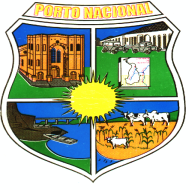 Prefeitura Municipal de Porto NacionalSecretaria de Planejamento Regulação Habitação e Meio AmbienteFormulário de Caracterização para obtenção deLicença Ambiental Simplificada – LASEstado do TocantinsPrefeitura Municipal de Porto NacionalSecretaria de Planejamento Regulação Habitação e Meio AmbienteFormulário de Caracterização para obtenção deLicença Ambiental Simplificada – LASEstado do TocantinsPrefeitura Municipal de Porto NacionalSecretaria de Planejamento Regulação Habitação e Meio AmbienteFormulário de Caracterização para obtenção deLicença Ambiental Simplificada – LASEstado do TocantinsPrefeitura Municipal de Porto NacionalSecretaria de Planejamento Regulação Habitação e Meio AmbienteFormulário de Caracterização para obtenção deLicença Ambiental Simplificada – LASEstado do TocantinsPrefeitura Municipal de Porto NacionalSecretaria de Planejamento Regulação Habitação e Meio AmbienteFormulário de Caracterização para obtenção deLicença Ambiental Simplificada – LASEstado do TocantinsPrefeitura Municipal de Porto NacionalSecretaria de Planejamento Regulação Habitação e Meio AmbienteFormulário de Caracterização para obtenção deLicença Ambiental Simplificada – LAS1 – IDENTIFICAÇÃO DO RESPONSÁVEL PELO EMPREENDIMENTO1 – IDENTIFICAÇÃO DO RESPONSÁVEL PELO EMPREENDIMENTO1 – IDENTIFICAÇÃO DO RESPONSÁVEL PELO EMPREENDIMENTO1 – IDENTIFICAÇÃO DO RESPONSÁVEL PELO EMPREENDIMENTO1 – IDENTIFICAÇÃO DO RESPONSÁVEL PELO EMPREENDIMENTO1 – IDENTIFICAÇÃO DO RESPONSÁVEL PELO EMPREENDIMENTORazão Social:Razão Social:Razão Social:Razão Social:Razão Social:Razão Social:1.2 Nome Fantasia:1.2 Nome Fantasia:1.2 Nome Fantasia:1.2 Nome Fantasia:1.2 Nome Fantasia:1.2 Nome Fantasia:CNPJ:CNPJ:CNPJ:CNPJ:CNPJ:CNPJ:1.3 Representante Legal da Empresa /CPF:1.3 Representante Legal da Empresa /CPF:1.3 Representante Legal da Empresa /CPF:1.3 Representante Legal da Empresa /CPF:1.3 Representante Legal da Empresa /CPF:1.3 Representante Legal da Empresa /CPF: Nº Telefone: Nº Telefone:1.7 Email:1.7 Email:1.7 Email:1.7 Email:1.8  Endereço para Correspondencia:1.8  Endereço para Correspondencia:1.8  Endereço para Correspondencia:1.8  Endereço para Correspondencia:1.8  Endereço para Correspondencia:1.8  Endereço para Correspondencia:2 – CARACTERIZAÇÃO DO EMPREENDIMENTO2 – CARACTERIZAÇÃO DO EMPREENDIMENTO2 – CARACTERIZAÇÃO DO EMPREENDIMENTO2 – CARACTERIZAÇÃO DO EMPREENDIMENTO2 – CARACTERIZAÇÃO DO EMPREENDIMENTO2 – CARACTERIZAÇÃO DO EMPREENDIMENTO2.1. Atividade:2.1. Atividade:2.1. Atividade:2.1. Atividade:2.1. Atividade:2.1. Atividade:2.1.1 Área do terreno onde a atividade será implantada (m²):2.1.1 Área do terreno onde a atividade será implantada (m²):2.1.1 Área do terreno onde a atividade será implantada (m²):2.1.1 Área do terreno onde a atividade será implantada (m²):2.1.1 Área do terreno onde a atividade será implantada (m²):2.1.1 Área do terreno onde a atividade será implantada (m²):2.1.2 Área construída da atividade(m²)2.1.2 Área construída da atividade(m²)2.1.2 Área construída da atividade(m²)2.1.2 Área construída da atividade(m²)2.1.3 Extensão (m):2.1.3 Extensão (m):2.1.3 Extensão (m):2.1.3 Extensão (m):2.1.4 Volume(m³):2.1.4 Volume(m³):2.1.5 Nº de empregados:2.1.5 Nº de empregados:2.1.5 Nº de empregados:2.1.6 Horário de funcionamento:2.1.6 Horário de funcionamento:2.1.6 Horário de funcionamento:2.2 Descrição de todas as atividades realizadas no local: 2.2 Descrição de todas as atividades realizadas no local: 2.2 Descrição de todas as atividades realizadas no local: 2.2 Descrição de todas as atividades realizadas no local: 2.2 Descrição de todas as atividades realizadas no local: 2.2 Descrição de todas as atividades realizadas no local: 2.2.1 Classificação da atividade:(    ) Industrial    (   ) Comercial    (   ) Prestação de Serviços    (   ) Outros. Especificar:________________________2.2.1 Classificação da atividade:(    ) Industrial    (   ) Comercial    (   ) Prestação de Serviços    (   ) Outros. Especificar:________________________2.2.1 Classificação da atividade:(    ) Industrial    (   ) Comercial    (   ) Prestação de Serviços    (   ) Outros. Especificar:________________________2.2.1 Classificação da atividade:(    ) Industrial    (   ) Comercial    (   ) Prestação de Serviços    (   ) Outros. Especificar:________________________2.2.1 Classificação da atividade:(    ) Industrial    (   ) Comercial    (   ) Prestação de Serviços    (   ) Outros. Especificar:________________________2.2.1 Classificação da atividade:(    ) Industrial    (   ) Comercial    (   ) Prestação de Serviços    (   ) Outros. Especificar:________________________2.2.1 Situação da atividade:(    ) Não iniciado       (   ) Em construção       (   ) Instalado       (   ) Em funcionamentoData do início das atividades:2.2.1 Situação da atividade:(    ) Não iniciado       (   ) Em construção       (   ) Instalado       (   ) Em funcionamentoData do início das atividades:2.2.1 Situação da atividade:(    ) Não iniciado       (   ) Em construção       (   ) Instalado       (   ) Em funcionamentoData do início das atividades:2.2.1 Situação da atividade:(    ) Não iniciado       (   ) Em construção       (   ) Instalado       (   ) Em funcionamentoData do início das atividades:2.2.1 Situação da atividade:(    ) Não iniciado       (   ) Em construção       (   ) Instalado       (   ) Em funcionamentoData do início das atividades:2.2.1 Situação da atividade:(    ) Não iniciado       (   ) Em construção       (   ) Instalado       (   ) Em funcionamentoData do início das atividades:3 – LISTAGEM E QUANTIFICAÇÃO DOS EQUIPAMENTOS A SEREM UTILIZADOS :Descrição de todos os equipamentos existentes no empreendimento, e as atividades realizadas comcada um destes equipamentos.*Em caso de fornos e caldeiras, citar o combustível utilizado e o consumo mensal ou diário por equipamento. 3 – LISTAGEM E QUANTIFICAÇÃO DOS EQUIPAMENTOS A SEREM UTILIZADOS :Descrição de todos os equipamentos existentes no empreendimento, e as atividades realizadas comcada um destes equipamentos.*Em caso de fornos e caldeiras, citar o combustível utilizado e o consumo mensal ou diário por equipamento. 3 – LISTAGEM E QUANTIFICAÇÃO DOS EQUIPAMENTOS A SEREM UTILIZADOS :Descrição de todos os equipamentos existentes no empreendimento, e as atividades realizadas comcada um destes equipamentos.*Em caso de fornos e caldeiras, citar o combustível utilizado e o consumo mensal ou diário por equipamento. 3 – LISTAGEM E QUANTIFICAÇÃO DOS EQUIPAMENTOS A SEREM UTILIZADOS :Descrição de todos os equipamentos existentes no empreendimento, e as atividades realizadas comcada um destes equipamentos.*Em caso de fornos e caldeiras, citar o combustível utilizado e o consumo mensal ou diário por equipamento. 3 – LISTAGEM E QUANTIFICAÇÃO DOS EQUIPAMENTOS A SEREM UTILIZADOS :Descrição de todos os equipamentos existentes no empreendimento, e as atividades realizadas comcada um destes equipamentos.*Em caso de fornos e caldeiras, citar o combustível utilizado e o consumo mensal ou diário por equipamento. 3 – LISTAGEM E QUANTIFICAÇÃO DOS EQUIPAMENTOS A SEREM UTILIZADOS :Descrição de todos os equipamentos existentes no empreendimento, e as atividades realizadas comcada um destes equipamentos.*Em caso de fornos e caldeiras, citar o combustível utilizado e o consumo mensal ou diário por equipamento. 4 – MATÉRIA-PRIMA A SER UTILIZADA4 – MATÉRIA-PRIMA A SER UTILIZADA4 – MATÉRIA-PRIMA A SER UTILIZADA4 – MATÉRIA-PRIMA A SER UTILIZADA4 – MATÉRIA-PRIMA A SER UTILIZADA4 – MATÉRIA-PRIMA A SER UTILIZADAMatéria Prima(m³)Consumo Mensal ou Diário(m³)Consumo Mensal ou Diário(m³)Consumo Mensal ou Diário(m³)Consumo Mensal ou Diário(m³)Forma e local de estocagem5 – UTILIZAÇÃO DE ÁGUA5 – UTILIZAÇÃO DE ÁGUA5 – UTILIZAÇÃO DE ÁGUA5 – UTILIZAÇÃO DE ÁGUA5 – UTILIZAÇÃO DE ÁGUA5 – UTILIZAÇÃO DE ÁGUAFinalidade do uso da água(m³)LimpezaJardinagemProcesso IndustrialConsumo HumanoOutros:FonteFonteFonteFonteConsumo Mensal ou Diário(m³)Consumo total de água:Consumo total de água:Consumo total de água:Consumo total de água:Consumo total de água:Consumo total de água:6 – GERAÇÃO DE RUÍDOS E VIBRAÇÕESHá geração de Ruídos ou vibrações?(    ) Sim           (    ) NãoDia e horário da geração:Em caso afirmativo, especificar o horário e descrever quais as barreiras e/ou tratamentos serão utilizados.6 – GERAÇÃO DE RUÍDOS E VIBRAÇÕESHá geração de Ruídos ou vibrações?(    ) Sim           (    ) NãoDia e horário da geração:Em caso afirmativo, especificar o horário e descrever quais as barreiras e/ou tratamentos serão utilizados.6 – GERAÇÃO DE RUÍDOS E VIBRAÇÕESHá geração de Ruídos ou vibrações?(    ) Sim           (    ) NãoDia e horário da geração:Em caso afirmativo, especificar o horário e descrever quais as barreiras e/ou tratamentos serão utilizados.6 – GERAÇÃO DE RUÍDOS E VIBRAÇÕESHá geração de Ruídos ou vibrações?(    ) Sim           (    ) NãoDia e horário da geração:Em caso afirmativo, especificar o horário e descrever quais as barreiras e/ou tratamentos serão utilizados.6 – GERAÇÃO DE RUÍDOS E VIBRAÇÕESHá geração de Ruídos ou vibrações?(    ) Sim           (    ) NãoDia e horário da geração:Em caso afirmativo, especificar o horário e descrever quais as barreiras e/ou tratamentos serão utilizados.6 – GERAÇÃO DE RUÍDOS E VIBRAÇÕESHá geração de Ruídos ou vibrações?(    ) Sim           (    ) NãoDia e horário da geração:Em caso afirmativo, especificar o horário e descrever quais as barreiras e/ou tratamentos serão utilizados.7 – EMISSÕES DE POLUENTES ATMOSFÉRICOSHá emissão de qualquer espécie poluente (pó, fumaça, odor ou gases) para a atmosfera?(    ) Sim           (    ) NãoEm caso afirmativo, quais os tipos de poluentes e onde ocorrem as emissões?A empresa possui algum meio para evitar essas emissões?(    ) Sim           (    ) NãoEm caso afirmativo, descreva-o.7 – EMISSÕES DE POLUENTES ATMOSFÉRICOSHá emissão de qualquer espécie poluente (pó, fumaça, odor ou gases) para a atmosfera?(    ) Sim           (    ) NãoEm caso afirmativo, quais os tipos de poluentes e onde ocorrem as emissões?A empresa possui algum meio para evitar essas emissões?(    ) Sim           (    ) NãoEm caso afirmativo, descreva-o.7 – EMISSÕES DE POLUENTES ATMOSFÉRICOSHá emissão de qualquer espécie poluente (pó, fumaça, odor ou gases) para a atmosfera?(    ) Sim           (    ) NãoEm caso afirmativo, quais os tipos de poluentes e onde ocorrem as emissões?A empresa possui algum meio para evitar essas emissões?(    ) Sim           (    ) NãoEm caso afirmativo, descreva-o.7 – EMISSÕES DE POLUENTES ATMOSFÉRICOSHá emissão de qualquer espécie poluente (pó, fumaça, odor ou gases) para a atmosfera?(    ) Sim           (    ) NãoEm caso afirmativo, quais os tipos de poluentes e onde ocorrem as emissões?A empresa possui algum meio para evitar essas emissões?(    ) Sim           (    ) NãoEm caso afirmativo, descreva-o.7 – EMISSÕES DE POLUENTES ATMOSFÉRICOSHá emissão de qualquer espécie poluente (pó, fumaça, odor ou gases) para a atmosfera?(    ) Sim           (    ) NãoEm caso afirmativo, quais os tipos de poluentes e onde ocorrem as emissões?A empresa possui algum meio para evitar essas emissões?(    ) Sim           (    ) NãoEm caso afirmativo, descreva-o.7 – EMISSÕES DE POLUENTES ATMOSFÉRICOSHá emissão de qualquer espécie poluente (pó, fumaça, odor ou gases) para a atmosfera?(    ) Sim           (    ) NãoEm caso afirmativo, quais os tipos de poluentes e onde ocorrem as emissões?A empresa possui algum meio para evitar essas emissões?(    ) Sim           (    ) NãoEm caso afirmativo, descreva-o.7 - RADIAÇÃO Há emissão de radiação?(    ) Sim           (    ) NãoEm caso afirmativo, indique os equipamentos e suas características e as fontes de radiação.7 - RADIAÇÃO Há emissão de radiação?(    ) Sim           (    ) NãoEm caso afirmativo, indique os equipamentos e suas características e as fontes de radiação.7 - RADIAÇÃO Há emissão de radiação?(    ) Sim           (    ) NãoEm caso afirmativo, indique os equipamentos e suas características e as fontes de radiação.7 - RADIAÇÃO Há emissão de radiação?(    ) Sim           (    ) NãoEm caso afirmativo, indique os equipamentos e suas características e as fontes de radiação.7 - RADIAÇÃO Há emissão de radiação?(    ) Sim           (    ) NãoEm caso afirmativo, indique os equipamentos e suas características e as fontes de radiação.7 - RADIAÇÃO Há emissão de radiação?(    ) Sim           (    ) NãoEm caso afirmativo, indique os equipamentos e suas características e as fontes de radiação.5 - EFLUENTES LÍQUIDOSHá geração de águas residuais (esgoto)?(    ) Sim           (    ) NãoEm caso afirmativo, onde são gerados e lançados esses efluentes?Há algum tipo de tratamento antes de serem descartados?(    ) Sim           (    ) NãoEm caso afirmativo, descreva-o.5 - EFLUENTES LÍQUIDOSHá geração de águas residuais (esgoto)?(    ) Sim           (    ) NãoEm caso afirmativo, onde são gerados e lançados esses efluentes?Há algum tipo de tratamento antes de serem descartados?(    ) Sim           (    ) NãoEm caso afirmativo, descreva-o.5 - EFLUENTES LÍQUIDOSHá geração de águas residuais (esgoto)?(    ) Sim           (    ) NãoEm caso afirmativo, onde são gerados e lançados esses efluentes?Há algum tipo de tratamento antes de serem descartados?(    ) Sim           (    ) NãoEm caso afirmativo, descreva-o.5 - EFLUENTES LÍQUIDOSHá geração de águas residuais (esgoto)?(    ) Sim           (    ) NãoEm caso afirmativo, onde são gerados e lançados esses efluentes?Há algum tipo de tratamento antes de serem descartados?(    ) Sim           (    ) NãoEm caso afirmativo, descreva-o.5 - EFLUENTES LÍQUIDOSHá geração de águas residuais (esgoto)?(    ) Sim           (    ) NãoEm caso afirmativo, onde são gerados e lançados esses efluentes?Há algum tipo de tratamento antes de serem descartados?(    ) Sim           (    ) NãoEm caso afirmativo, descreva-o.5 - EFLUENTES LÍQUIDOSHá geração de águas residuais (esgoto)?(    ) Sim           (    ) NãoEm caso afirmativo, onde são gerados e lançados esses efluentes?Há algum tipo de tratamento antes de serem descartados?(    ) Sim           (    ) NãoEm caso afirmativo, descreva-o.6 – RESÍDUOS SÓLIDOSHá geração de resíduos sólidos, incluindo lixo doméstico?(    ) Sim           (    ) NãoEm caso afirmativo, descrever quais os residuos gerados, a forma de acondicionamento e disposição final.Há algum tipo de tratamento antes de serem descartados?(    ) Sim           (    ) NãoEm caso afirmativo, descreva-o indicando onde são descartados.(   ) Coleta pública municipal     (   )Outros._______________________________________6 – RESÍDUOS SÓLIDOSHá geração de resíduos sólidos, incluindo lixo doméstico?(    ) Sim           (    ) NãoEm caso afirmativo, descrever quais os residuos gerados, a forma de acondicionamento e disposição final.Há algum tipo de tratamento antes de serem descartados?(    ) Sim           (    ) NãoEm caso afirmativo, descreva-o indicando onde são descartados.(   ) Coleta pública municipal     (   )Outros._______________________________________6 – RESÍDUOS SÓLIDOSHá geração de resíduos sólidos, incluindo lixo doméstico?(    ) Sim           (    ) NãoEm caso afirmativo, descrever quais os residuos gerados, a forma de acondicionamento e disposição final.Há algum tipo de tratamento antes de serem descartados?(    ) Sim           (    ) NãoEm caso afirmativo, descreva-o indicando onde são descartados.(   ) Coleta pública municipal     (   )Outros._______________________________________6 – RESÍDUOS SÓLIDOSHá geração de resíduos sólidos, incluindo lixo doméstico?(    ) Sim           (    ) NãoEm caso afirmativo, descrever quais os residuos gerados, a forma de acondicionamento e disposição final.Há algum tipo de tratamento antes de serem descartados?(    ) Sim           (    ) NãoEm caso afirmativo, descreva-o indicando onde são descartados.(   ) Coleta pública municipal     (   )Outros._______________________________________6 – RESÍDUOS SÓLIDOSHá geração de resíduos sólidos, incluindo lixo doméstico?(    ) Sim           (    ) NãoEm caso afirmativo, descrever quais os residuos gerados, a forma de acondicionamento e disposição final.Há algum tipo de tratamento antes de serem descartados?(    ) Sim           (    ) NãoEm caso afirmativo, descreva-o indicando onde são descartados.(   ) Coleta pública municipal     (   )Outros._______________________________________6 – RESÍDUOS SÓLIDOSHá geração de resíduos sólidos, incluindo lixo doméstico?(    ) Sim           (    ) NãoEm caso afirmativo, descrever quais os residuos gerados, a forma de acondicionamento e disposição final.Há algum tipo de tratamento antes de serem descartados?(    ) Sim           (    ) NãoEm caso afirmativo, descreva-o indicando onde são descartados.(   ) Coleta pública municipal     (   )Outros._______________________________________8 - Outras observações que julgar necessárias:8 - Outras observações que julgar necessárias:8 - Outras observações que julgar necessárias:8 - Outras observações que julgar necessárias:8 - Outras observações que julgar necessárias:8 - Outras observações que julgar necessárias:____________________________, _______ de ___________________ de __________.Eu, _______________________________________________, CPF nº ____________________________ declaro que as informações contidas neste formulário são a expressão da verdade, bem como que  a atividade/empreendimento não se localiza em Áreas de Preservação Permanente (APP), Reservas Legais, Terras Indígenas ou em Unidades de Conservação de Proteção Integral do tipo Parque, Monumentos Natural, Reserva ou Estação Ecológica.____________________________________________________________________, _______ de ___________________ de __________.Eu, _______________________________________________, CPF nº ____________________________ declaro que as informações contidas neste formulário são a expressão da verdade, bem como que  a atividade/empreendimento não se localiza em Áreas de Preservação Permanente (APP), Reservas Legais, Terras Indígenas ou em Unidades de Conservação de Proteção Integral do tipo Parque, Monumentos Natural, Reserva ou Estação Ecológica.____________________________________________________________________, _______ de ___________________ de __________.Eu, _______________________________________________, CPF nº ____________________________ declaro que as informações contidas neste formulário são a expressão da verdade, bem como que  a atividade/empreendimento não se localiza em Áreas de Preservação Permanente (APP), Reservas Legais, Terras Indígenas ou em Unidades de Conservação de Proteção Integral do tipo Parque, Monumentos Natural, Reserva ou Estação Ecológica.____________________________________________________________________, _______ de ___________________ de __________.Eu, _______________________________________________, CPF nº ____________________________ declaro que as informações contidas neste formulário são a expressão da verdade, bem como que  a atividade/empreendimento não se localiza em Áreas de Preservação Permanente (APP), Reservas Legais, Terras Indígenas ou em Unidades de Conservação de Proteção Integral do tipo Parque, Monumentos Natural, Reserva ou Estação Ecológica.____________________________________________________________________, _______ de ___________________ de __________.Eu, _______________________________________________, CPF nº ____________________________ declaro que as informações contidas neste formulário são a expressão da verdade, bem como que  a atividade/empreendimento não se localiza em Áreas de Preservação Permanente (APP), Reservas Legais, Terras Indígenas ou em Unidades de Conservação de Proteção Integral do tipo Parque, Monumentos Natural, Reserva ou Estação Ecológica.____________________________________________________________________, _______ de ___________________ de __________.Eu, _______________________________________________, CPF nº ____________________________ declaro que as informações contidas neste formulário são a expressão da verdade, bem como que  a atividade/empreendimento não se localiza em Áreas de Preservação Permanente (APP), Reservas Legais, Terras Indígenas ou em Unidades de Conservação de Proteção Integral do tipo Parque, Monumentos Natural, Reserva ou Estação Ecológica.________________________________________